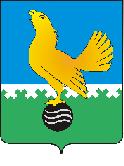 Ханты-Мансийский автономный округ-Юграмуниципальное образованиегородской округ город Пыть-ЯхАДМИНИСТРАЦИЯ ГОРОДАмуниципальная комиссия по делам несовершеннолетних и защите их правПОСТАНОВЛЕНИЕ08.10.2020	№ 219Зал заседаний муниципальной комиссии по делам несовершеннолетних и защите их прав при администрации города Пыть-Яха по адресу: г. Пыть-Ях, 1 мкр. «Центральный», д. 5, кв. 80, в 14-30 часов (сведения об участниках заседания указаны в протоколе заседания муниципальной комиссии).О рассмотрении вопросов, предусмотренных в пункте 2.2.13 протокола заседания Комиссии по предупреждению и ликвидации чрезвычайных ситуаций и обеспечению пожарной безопасности при Правительстве ХМАО-Югры от 22.09.2020 № 6Во исполнение пункта 2.2.13 протокола заседания Комиссии по предупреждению и ликвидации чрезвычайных ситуаций и обеспечению пожарной безопасности при Правительстве Ханты-Мансийского автономного округа – Югры от 22.09.2020 № 6 муниципальной комиссией было обеспечено рассмотрение вопросов: «Об определении порядка информирования ресурсоснабжающими организациями органов местного самоуправления об имеющихся задолженностях по оплате коммунальных ресурсов у многодетных семей и семей, находящихся в социально опасном положении», «О выявляемых фактах нарушений при эксплуатации газового и электрооборудования в местах проживания многодетных семей и семей, находящихся в социально опасном положении» и «Об оказании на постоянной основе материальной помощи многодетным семьям и семьям, находящимся в социально опасном положении, по снижению задолженности в сфере коммунальных услуг». Заслушав и обсудив доклад управления социальной защиты населения по городу Пыть-Яху по выше обозначенным вопросам, с учетом ранее включенных мероприятий (п.5.5. и 5.6) в комплексный межведомственный план мероприятий субъектов системы профилактики безнадзорности и правонарушений несовершеннолетних на 2020 год, руководствуясь п. 13 ст. 15 Закона Ханты-Мансийского автономного округа – Югры от 12.10.2005 № 74-оз «О комиссиях по делам несовершеннолетних и защите их прав в Ханты - Мансийском автономном округе - Югре и наделении органов местного самоуправления отдельными государственными полномочиями по созданию и осуществлению деятельности комиссии по делам несовершеннолетних и защите их прав»,МУНИЦИПАЛЬНАЯ КОМИССИЯ ПОСТАНОВИЛА:Информацию управления социальной защиты населения по городу Пыть-Яху (исх. № 15.11-Исх-2634 от 07.10.2020) принять к сведению.Начальнику управления по жилищно-коммунальному комплексу, транспорту и дорогам администрации города Пыть-Яха (Лопарев Д.А.):Рекомендовать проведение с ресурсоснабжающими организациями города работы по периодическому направлению в управление социальной защиты населения по городу Пыть-Яху сведений о наличии у многодетных семей и семей, находящихся в социально опасном положении, задолженности в сфере коммунальных услуг.Врио директора БУ «Пыть-Яхский комплексный центр социального обслуживания населения» (А.Б. Бамматов):При разработке индивидуальных программ реабилитации семей, находящихся в социально опасном положении, обеспечить включение мероприятий, направленных на снижение задолженности в сфере коммунальных услуг и поддержание исправного состояния газового и электрооборудования в местах их проживания (при установлении необходимости).Начальнику управления социальной защиты населения по городу Пыть-Яху (М.Г. Лососинова):Обеспечить в пределах своих полномочий оказание материальной помощи по снижению задолженности в сфере коммунальных услуг многодетным семьям и семьям, находящимся в социально опасном положении, а также на ремонт (замену) газового и электрооборудования в местах их проживания (при установлении потребности).Начальнику отдела по обеспечению деятельности муниципальной комиссии по делам несовершеннолетних и защите и прав администрации города Пыть-Яха (А.А.Устинов):Обеспечить размещение постановления муниципальной комиссии на официальном сайте администрации города Пыть-Яха в срок до 15.10.2020.Председательствующий на заседании:заместитель председателя муниципальной комиссии	А.А. Устиновг.Пыть-Ях, 1 мкр., дом № 5, кв. № 80 Ханты-Мансийский автономный округ-Югра Тюменская область 628380http://adm.gov86.org, e-mail: kdn@gov86.org тел. факс (3463) 46-62-92, 46-05-89,тел. 46-05-92, 42-11-90, 46-66-47